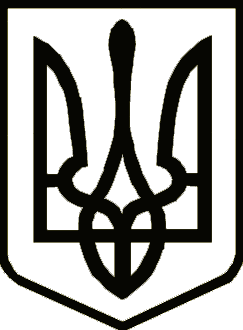                     	     ПРОЄКТ                                                                           Україна	       НОСІВСЬКА  МІСЬКА РАДА
                 НОСІВСЬКОГО РАЙОНУ ЧЕРНІГІВСЬКОЇ ОБЛАСТІР І Ш Е Н Н Я(п’ятдесят восьма сесія сьомого скликання)19  вересня 2019 року                      м.Носівка				№__/58/VІІПро  вилучення з користуваннягромадян земельних ділянок 	 Відповідно  до  статті 26  Закону  України  «Про  місцеве  самоврядування    в Україні», статті 12, 141  Земельного кодексу України та розглянувши заяви громадян, міська рада вирішила:Вилучити  земельні ділянки з користування громадян:	Бодак Ольги Григорівни в розмірі , яка надавалась для ведення особистого селянського господарства та закріплена за адресою : с. ХХХХ вул. ХХХХ, 58;	 Бодака  Єгора Петровича  в розмірі , яка надавалась для ведення особистого селянського господарства та закріплена за адресою: с. ХХХХ вул. ХХХХ, 58;	Іванчук Марії Олексіївні в розмірі , яка надавалась для ведення особистого селянського господарства та закріплена за адресою: с. ХХХХ вул. ХХХХ, 27. 	2.  Контроль за виконанням цього рішення покласти на постійну комісію міської ради з питань земельних  відносин та охорони навколишнього природного середовища. Міський голова								В. ІГНАТЧЕНКО